มหาวิทยาลัยเทคโนโลยีราชมงคลศรีวิชัยแบบแจ้งความจำนงการขอรับรองนวัตกรรมสำหรับนักศึกษา	ด้วยข้าพเจ้า…....................................................................................... รหัสประจำตัว…………..………............. เป็นนักศึกษาระดับ.....................................สาขาวิชา................................................................................................. คณะ.......................................................................................................... มหาวิทยาลัยเทคโนโลยีราชมงคลศรีวิชัย โทรศัพท์................................................... E-mail……………………………………............................................................	มีความประสงค์จะขอความคุ้มครองนวัตกรรม ตามผลงานดังสิ่งที่ส่งมาด้วย โดยข้าพเจ้าขอให้ข้อมูลเบื้องต้นเพื่อโปรดพิจารณา ดังนี้ชื่อผลงาน	  ภาษาไทย.......…………………....................…...........................................................................	.......……………………………....................….......................................................................................	  ภาษาอังกฤษ.....................................……………………..……....................................................	......…………………….............................…........................................................................................ประเภทผลงานที่ขอรับความคุ้มครอง 	     	 วิทยาศาสตร์และเทคโนโลยี		 	 สิ่งแวดล้อม	     ศิลปวัฒนธรรม				 แพลตฟอร์มและสื่อออนไลน์		การนำเสนอผลงานการประดิษฐ์หรือรายละเอียดของการประดิษฐ์ยังไม่ได้นำเสนอผลงานของการประดิษฐ์หรือรายละเอียดของการประดิษฐ์ได้นำเสนอผลงานของการประดิษฐ์หรือรายละเอียดของการประดิษฐ์แล้วครั้งแรกในงาน........................................................................................................................................................... เมื่อวันที่…………เดือน……………………..พ.ศ........................ณ………………..............................ประเทศ..………………………………. (กรุณาแนบหนังสือรับรอง ถ้ามี)ได้นำเสนอผลงานของการประดิษฐ์หรือรายละเอียดของการประดิษฐ์แล้วครั้งแรกในบทความเรื่อง.....................................................................................วารสาร.........................................................ฉบับที่........................ปีที่.......................หน้า................................แหล่งทุนที่สนับสนุนผลงาน	ผลงานที่มีความประสงค์จะยื่นขอความคุ้มครองนวัตกรรมนี้ เป็นผลงานที่ได้รับทุนสนับสนุนการวิจัยจากแหล่งทุนใดหรือไม่ โปรดระบุและกรุณาแนบสำเนาสัญญารับทุน		 ไม่ได้รับทุนวิจัยจากแหล่งทุนใด		 ได้รับทุนจาก........................................................................................เมื่อปี......................................		 โครงการ (ถ้ามี)..................................................................................................................................ชื่อ/ที่อยู่ผู้ประดิษฐ์ (ชื่อ-นามสกุล/รหัสประจำตัวนักศึกษา/สาขาวิชา/คณะที่สังกัด)ลำดับที่ 1 ...............…..................................…............................................................................................................	…..............…..................................……..........................................................................................................	เบอร์ติดต่อ/e-mail ……………………………………………………………………………………………………………….........ลำดับที่ 2 ...............…..................................…............................................................................................................	…..............…..................................……..........................................................................................................	เบอร์ติดต่อ/e-mail ……………………………………………………………………………………………………………….........ลำดับที่ 3 ...............…..................................…............................................................................................................	…..............…..................................……..........................................................................................................	เบอร์ติดต่อ/e-mail ……………………………………………………………………………………………………………….........	 ขอรับรองว่าข้อความดังกล่าวข้างต้นเป็นความจริงทุกประการ ทั้งนี้ได้ส่งไฟล์/ซีดี ซึ่งบันทึกรายละเอียดนวัตกรรม เพื่อใช้ในการขอรับความคุ้มครองนวัตกรรมสำหรับนักศึกษา มาพร้อมนี้แล้ว		จึงเรียนมาเพื่อโปรดพิจารณา ลงชื่อ ..........................................................................นักศึกษา                                          (....................................................................)      วันที่......................................................................ลงชื่อ.ถ้ามีที่ปรึกษามากกว่า 1 โปรดลงชื่อทุกคน อาจารย์ที่ปรึกษา        (....................................................................)      วันที่......................................................................งานทรัพย์สินทางปัญญาและถ่ายทอดเทคโนโลยีเชิงพาณิชย์ 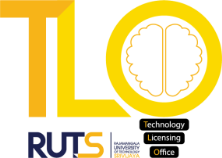 สำนักการจัดการนวัตกรรมและถ่ายทอดเทคโนโลยีโทร. 074-317100 ต่อ 1130, 06-4068-6960                          E-mail: tlo.rmutsv@gmail.com